Name: 									Period: 		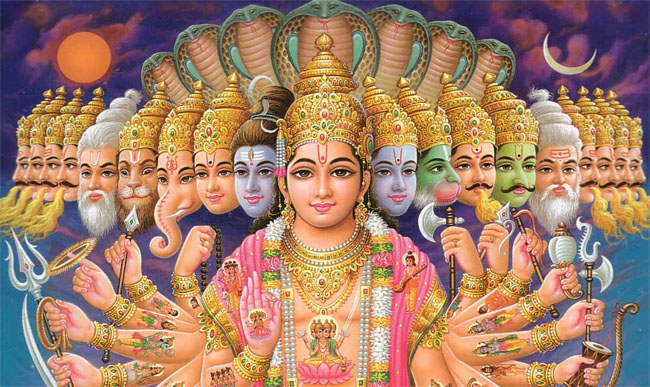 Hinduism NotesOriginHistoryWho Practices Hinduism?Hindu WorshipHindu FestivalsDharmaReincarnationKarmaGanges RiverGods and GoddessesThe Caste SystemHindu ScripturesSikhismSikh Leaders and ChurchSikh Clothing and Appearance